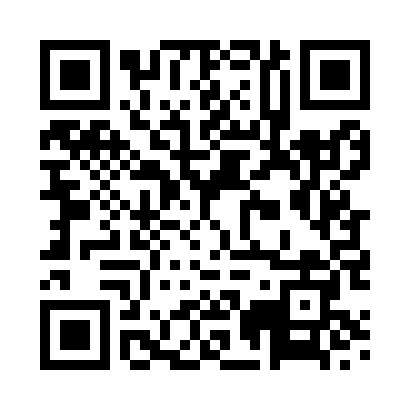 Prayer times for Great Burstead, Essex, UKMon 1 Jul 2024 - Wed 31 Jul 2024High Latitude Method: Angle Based RulePrayer Calculation Method: Islamic Society of North AmericaAsar Calculation Method: HanafiPrayer times provided by https://www.salahtimes.comDateDayFajrSunriseDhuhrAsrMaghribIsha1Mon2:544:451:026:399:1911:112Tue2:544:461:036:389:1911:103Wed2:554:471:036:389:1811:104Thu2:554:481:036:389:1811:105Fri2:564:491:036:389:1711:106Sat2:564:491:036:389:1711:107Sun2:574:501:036:389:1611:108Mon2:574:511:046:379:1511:099Tue2:584:521:046:379:1511:0910Wed2:584:531:046:379:1411:0911Thu2:594:541:046:369:1311:0812Fri3:004:561:046:369:1211:0813Sat3:004:571:046:359:1111:0814Sun3:014:581:046:359:1011:0715Mon3:024:591:046:349:0911:0716Tue3:025:001:046:349:0811:0617Wed3:035:011:056:339:0711:0618Thu3:045:031:056:339:0611:0519Fri3:045:041:056:329:0511:0520Sat3:055:051:056:319:0411:0421Sun3:065:071:056:319:0211:0322Mon3:065:081:056:309:0111:0323Tue3:075:091:056:299:0011:0224Wed3:085:111:056:298:5811:0125Thu3:085:121:056:288:5711:0126Fri3:095:141:056:278:5511:0027Sat3:105:151:056:268:5410:5928Sun3:115:171:056:258:5210:5829Mon3:115:181:056:248:5110:5830Tue3:125:191:056:238:4910:5731Wed3:135:211:056:228:4810:56